ПРОТОКОЛ № _____Доп. Вр.                    в пользу                                           Серия 11-метровых                    в пользу                                            Подпись судьи : _____________________ /_________________________ /ПредупрежденияУдаленияПредставитель принимающей команды: ______________________ / _____________________ Представитель команды гостей: _____________________ / _________________________ Замечания по проведению игры ______________________________________________________________________________________________________________________________________________________________________________________________________________________________________________________________________________________________________________________________________________________________________________________________________________________________________________________________________________________________________________________________Травматические случаи (минута, команда, фамилия, имя, номер, характер повреждения, причины, предварительный диагноз, оказанная помощь): _________________________________________________________________________________________________________________________________________________________________________________________________________________________________________________________________________________________________________________________________________________________________________________________________________________________________________Подпись судьи:   _____________________ / _________________________Представитель команды: ______    __________________  подпись: ___________________    (Фамилия, И.О.)Представитель команды: _________    _____________ __ подпись: ______________________                                                             (Фамилия, И.О.)Лист травматических случаевТравматические случаи (минута, команда, фамилия, имя, номер, характер повреждения, причины, предварительный диагноз, оказанная помощь)_______________________________________________________________________________________________________________________________________________________________________________________________________________________________________________________________________________________________________________________________________________________________________________________________________________________________________________________________________________________________________________________________________________________________________________________________________________________________________________________________________________________________________________________________________________________________________________________________________________________________________________________________________________________________________________________________________________________________________________________________________________________________________________________________________________________________________________________________________________________________________________________________________________________________________________________________________________________________________________________________________________________________________________________________________________________________________________________________________________________________________________Подпись судьи : _________________________ /________________________/ 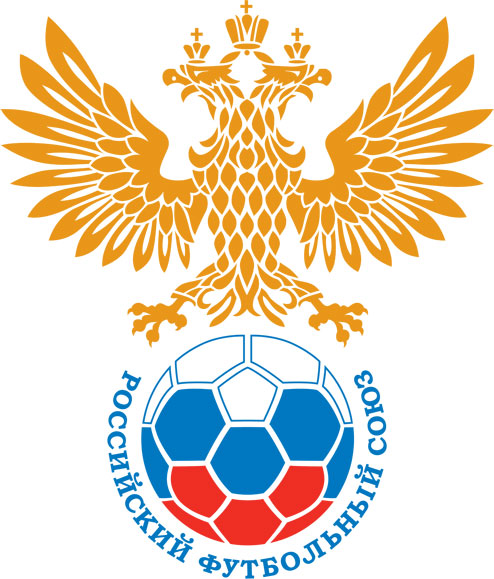 РОССИЙСКИЙ ФУТБОЛЬНЫЙ СОЮЗМАОО СФФ «Центр»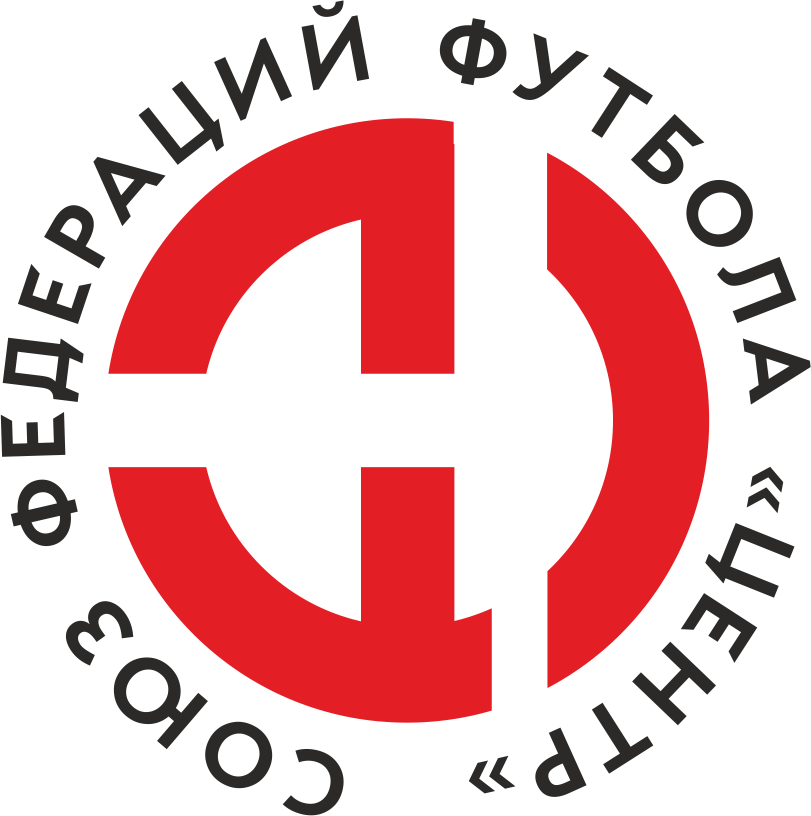    Первенство России по футболу среди команд III дивизиона, зона «Центр» _____ финала Кубка России по футболу среди команд III дивизиона, зона «Центр»Дата:9 октября 2021Авангард-М (Курск)Авангард-М (Курск)Авангард-М (Курск)Авангард-М (Курск)Динамо-Брянск-М (Брянск)Динамо-Брянск-М (Брянск)команда хозяевкоманда хозяевкоманда хозяевкоманда хозяевкоманда гостейкоманда гостейНачало:15:00Освещение:ЕстественноеЕстественноеКоличество зрителей:нетРезультат:2:0в пользуАвангард-М (Курск)1 тайм:0:0в пользуничьяСудья:Филиппов Дмитрий  (Воронеж)кат.1 кат.1 помощник:Ялунин Олег  Воронежкат.1 кат.2 помощник:Кандаков Кирилл  Воронежкат.2 кат.Резервный судья:Резервный судья:Волков Артем Курсккат.2 кат.Инспектор:Рязанцев Павел Михалович КурскРязанцев Павел Михалович КурскРязанцев Павел Михалович КурскРязанцев Павел Михалович КурскДелегат:СчетИмя, фамилияКомандаМинута, на которой забит мячМинута, на которой забит мячМинута, на которой забит мячСчетИмя, фамилияКомандаС игрыС 11 метровАвтогол1:0Егор ЛошковАвангард-М (Курск)642:0Магомед ИбрагимовАвангард-М (Курск)76Мин                 Имя, фамилия                          КомандаОснованиеРОССИЙСКИЙ ФУТБОЛЬНЫЙ СОЮЗМАОО СФФ «Центр»РОССИЙСКИЙ ФУТБОЛЬНЫЙ СОЮЗМАОО СФФ «Центр»РОССИЙСКИЙ ФУТБОЛЬНЫЙ СОЮЗМАОО СФФ «Центр»РОССИЙСКИЙ ФУТБОЛЬНЫЙ СОЮЗМАОО СФФ «Центр»РОССИЙСКИЙ ФУТБОЛЬНЫЙ СОЮЗМАОО СФФ «Центр»РОССИЙСКИЙ ФУТБОЛЬНЫЙ СОЮЗМАОО СФФ «Центр»Приложение к протоколу №Приложение к протоколу №Приложение к протоколу №Приложение к протоколу №Дата:9 октября 20219 октября 20219 октября 20219 октября 20219 октября 2021Команда:Команда:Авангард-М (Курск)Авангард-М (Курск)Авангард-М (Курск)Авангард-М (Курск)Авангард-М (Курск)Авангард-М (Курск)Игроки основного составаИгроки основного составаЦвет футболок: белые       Цвет гетр: белыеЦвет футболок: белые       Цвет гетр: белыеЦвет футболок: белые       Цвет гетр: белыеЦвет футболок: белые       Цвет гетр: белыеНЛ – нелюбительНЛОВ – нелюбитель,ограничение возраста НЛ – нелюбительНЛОВ – нелюбитель,ограничение возраста Номер игрокаЗаполняется печатными буквамиЗаполняется печатными буквамиЗаполняется печатными буквамиНЛ – нелюбительНЛОВ – нелюбитель,ограничение возраста НЛ – нелюбительНЛОВ – нелюбитель,ограничение возраста Номер игрокаИмя, фамилияИмя, фамилияИмя, фамилияНЛОВ1Егор Скоробогатько Егор Скоробогатько Егор Скоробогатько 6Михаил Бабаев (к)Михаил Бабаев (к)Михаил Бабаев (к)3Артем Самодайкин Артем Самодайкин Артем Самодайкин 66Андрей Матвеев Андрей Матвеев Андрей Матвеев НЛОВ21Юрий Маханьков Юрий Маханьков Юрий Маханьков 46Владислав Куц Владислав Куц Владислав Куц 18Александр Солдатов Александр Солдатов Александр Солдатов НЛОВ9Магомед Ибрагимов Магомед Ибрагимов Магомед Ибрагимов НЛОВ10Максим Тарасов Максим Тарасов Максим Тарасов НЛОВ71Егор Лошков Егор Лошков Егор Лошков 77Иван Поздняков Иван Поздняков Иван Поздняков Запасные игроки Запасные игроки Запасные игроки Запасные игроки Запасные игроки Запасные игроки 30Павел ЗемсковПавел ЗемсковПавел Земсков27Александр ГалкинАлександр ГалкинАлександр Галкин97Максим ФедюкинМаксим ФедюкинМаксим Федюкин40Михаил ПетрищевМихаил ПетрищевМихаил Петрищев76Егор ЕлесинЕгор ЕлесинЕгор Елесин7Никита ЖиронкинНикита ЖиронкинНикита Жиронкин86Максим БукреевМаксим БукреевМаксим БукреевТренерский состав и персонал Тренерский состав и персонал Фамилия, имя, отчествоФамилия, имя, отчествоДолжностьДолжностьТренерский состав и персонал Тренерский состав и персонал 1Сергей Александрович ШолоховГлавный тренерГлавный тренерТренерский состав и персонал Тренерский состав и персонал 2Игорь Олегович ГершунНачальник командыНачальник команды34567ЗаменаЗаменаВместоВместоВместоВышелВышелВышелВышелМинМинСудья: _________________________Судья: _________________________Судья: _________________________11Иван ПоздняковИван ПоздняковИван ПоздняковНикита ЖиронкинНикита ЖиронкинНикита ЖиронкинНикита Жиронкин696922Андрей МатвеевАндрей МатвеевАндрей МатвеевМихаил ПетрищевМихаил ПетрищевМихаил ПетрищевМихаил Петрищев8080Подпись Судьи: _________________Подпись Судьи: _________________Подпись Судьи: _________________33Магомед ИбрагимовМагомед ИбрагимовМагомед ИбрагимовЕгор ЕлесинЕгор ЕлесинЕгор ЕлесинЕгор Елесин8181Подпись Судьи: _________________Подпись Судьи: _________________Подпись Судьи: _________________44Егор ЛошковЕгор ЛошковЕгор ЛошковМаксим ФедюкинМаксим ФедюкинМаксим ФедюкинМаксим Федюкин878755Максим ТарасовМаксим ТарасовМаксим ТарасовМаксим БукреевМаксим БукреевМаксим БукреевМаксим Букреев878766Александр СолдатовАлександр СолдатовАлександр СолдатовАлександр ГалкинАлександр ГалкинАлександр ГалкинАлександр Галкин888877        РОССИЙСКИЙ ФУТБОЛЬНЫЙ СОЮЗМАОО СФФ «Центр»        РОССИЙСКИЙ ФУТБОЛЬНЫЙ СОЮЗМАОО СФФ «Центр»        РОССИЙСКИЙ ФУТБОЛЬНЫЙ СОЮЗМАОО СФФ «Центр»        РОССИЙСКИЙ ФУТБОЛЬНЫЙ СОЮЗМАОО СФФ «Центр»        РОССИЙСКИЙ ФУТБОЛЬНЫЙ СОЮЗМАОО СФФ «Центр»        РОССИЙСКИЙ ФУТБОЛЬНЫЙ СОЮЗМАОО СФФ «Центр»        РОССИЙСКИЙ ФУТБОЛЬНЫЙ СОЮЗМАОО СФФ «Центр»        РОССИЙСКИЙ ФУТБОЛЬНЫЙ СОЮЗМАОО СФФ «Центр»        РОССИЙСКИЙ ФУТБОЛЬНЫЙ СОЮЗМАОО СФФ «Центр»Приложение к протоколу №Приложение к протоколу №Приложение к протоколу №Приложение к протоколу №Приложение к протоколу №Приложение к протоколу №Дата:Дата:9 октября 20219 октября 20219 октября 20219 октября 20219 октября 20219 октября 2021Команда:Команда:Команда:Динамо-Брянск-М (Брянск)Динамо-Брянск-М (Брянск)Динамо-Брянск-М (Брянск)Динамо-Брянск-М (Брянск)Динамо-Брянск-М (Брянск)Динамо-Брянск-М (Брянск)Динамо-Брянск-М (Брянск)Динамо-Брянск-М (Брянск)Динамо-Брянск-М (Брянск)Игроки основного составаИгроки основного составаЦвет футболок: Синие   Цвет гетр:  СиниеЦвет футболок: Синие   Цвет гетр:  СиниеЦвет футболок: Синие   Цвет гетр:  СиниеЦвет футболок: Синие   Цвет гетр:  СиниеНЛ – нелюбительНЛОВ – нелюбитель,ограничение возрастаНЛ – нелюбительНЛОВ – нелюбитель,ограничение возрастаНомер игрокаЗаполняется печатными буквамиЗаполняется печатными буквамиЗаполняется печатными буквамиНЛ – нелюбительНЛОВ – нелюбитель,ограничение возрастаНЛ – нелюбительНЛОВ – нелюбитель,ограничение возрастаНомер игрокаИмя, фамилияИмя, фамилияИмя, фамилия1Максим Лиман Максим Лиман Максим Лиман 2Максим Кулешов Максим Кулешов Максим Кулешов 6Данил Жиляев Данил Жиляев Данил Жиляев 25Арсений Медведев Арсений Медведев Арсений Медведев 23Дмитрий Пикатов (к)Дмитрий Пикатов (к)Дмитрий Пикатов (к)24Иван Сергеев Иван Сергеев Иван Сергеев 8Иван Макеев Иван Макеев Иван Макеев 12Дмитрий Солнышкин Дмитрий Солнышкин Дмитрий Солнышкин 20Даниил Чернобай Даниил Чернобай Даниил Чернобай 17Матвей Бурлаков Матвей Бурлаков Матвей Бурлаков 9Максим Ижутин Максим Ижутин Максим Ижутин Запасные игроки Запасные игроки Запасные игроки Запасные игроки Запасные игроки Запасные игроки 16Глеб АстаповскийГлеб АстаповскийГлеб Астаповский11Никита ЧерняковНикита ЧерняковНикита Черняков7Егор МамоновЕгор МамоновЕгор Мамонов26Ян МиттЯн МиттЯн Митт19Павел ЛайковПавел ЛайковПавел Лайков3Матвей ЗимонинМатвей ЗимонинМатвей Зимонин14Максим ЭртманМаксим ЭртманМаксим ЭртманТренерский состав и персонал Тренерский состав и персонал Фамилия, имя, отчествоФамилия, имя, отчествоДолжностьДолжностьТренерский состав и персонал Тренерский состав и персонал 1Дмитрий Вячеславович ДурневТренер вратарейТренер вратарейТренерский состав и персонал Тренерский состав и персонал 2Леонид Васильевич ГончаровАдминистраторАдминистратор34567Замена Замена ВместоВместоВышелМинСудья : ______________________Судья : ______________________11Дмитрий СолнышкинДмитрий СолнышкинМаксим Эртман3322Максим ИжутинМаксим ИжутинПавел Лайков57Подпись Судьи : ______________Подпись Судьи : ______________Подпись Судьи : ______________33Иван СергеевИван СергеевМатвей Зимонин78Подпись Судьи : ______________Подпись Судьи : ______________Подпись Судьи : ______________44Максим ЭртманМаксим ЭртманНикита Черняков7955Иван МакеевИван МакеевЕгор Мамонов8066Матвей БурлаковМатвей БурлаковЯн Митт8777        РОССИЙСКИЙ ФУТБОЛЬНЫЙ СОЮЗМАОО СФФ «Центр»        РОССИЙСКИЙ ФУТБОЛЬНЫЙ СОЮЗМАОО СФФ «Центр»        РОССИЙСКИЙ ФУТБОЛЬНЫЙ СОЮЗМАОО СФФ «Центр»        РОССИЙСКИЙ ФУТБОЛЬНЫЙ СОЮЗМАОО СФФ «Центр»   Первенство России по футболу среди футбольных команд III дивизиона, зона «Центр» _____ финала Кубка России по футболу среди футбольных команд III дивизиона, зона «Центр»       Приложение к протоколу №Дата:9 октября 2021Авангард-М (Курск)Динамо-Брянск-М (Брянск)команда хозяевкоманда гостей